Exploring a Medical Career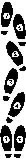 